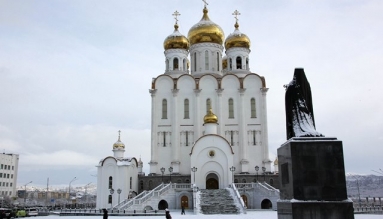 ПЛАН ОТКРЫТЫХ МЕРОПРИЯТИЙМУНИЦИПАЛЬНЫХ ОБРАЗОВАТЕЛЬНЫХ ОРГАНИЗАЦИЙг. МАГАДАНА В РАМКАХ ПРОВЕДЕНИЯXVII ОБЛАСТНЫХ РОЖДЕСТВЕНСКИХ ОБРАЗОВАТЕЛЬНЫХ ЧТЕНИЙ 2016 г.«1917–2017: УРОКИ  СТОЛЕТИЯ»ДОШКОЛЬНЫЕ ОБРАЗОВАТЕЛЬНЫЕ ОРГАНИЗАЦИИОБЩЕОБРАЗОВАТЕЛЬНЫЕ ОРГАНИЗАЦИИ№ п/пНаименование  мероприятияМесто и время проведенияМесто и время проведенияМесто и время проведенияВозрастная группаВозрастная группаВозрастная группаФ.И.О. педагога06 ДЕКАБРЯ 2016 г.06 ДЕКАБРЯ 2016 г.06 ДЕКАБРЯ 2016 г.06 ДЕКАБРЯ 2016 г.06 ДЕКАБРЯ 2016 г.06 ДЕКАБРЯ 2016 г.06 ДЕКАБРЯ 2016 г.06 ДЕКАБРЯ 2016 г.06 ДЕКАБРЯ 2016 г.1 «Рождество Христово» – праздник МБДОУ «ЦРР-ДС № 46»06.12.2016в 10-00 МБДОУ «ЦРР-ДС № 46»06.12.2016в 10-00  «Старшая и подготовительная группа  «Старшая и подготовительная группа Маклакова Виктория  Викторовна,Кромберг Татьяна Дмитриевна,Титова Тамара  БорисовнаМаклакова Виктория  Викторовна,Кромберг Татьяна Дмитриевна,Титова Тамара  БорисовнаМаклакова Виктория  Викторовна,Кромберг Татьяна Дмитриевна,Титова Тамара  Борисовна08 ДЕКАБРЯ 2016 г.08 ДЕКАБРЯ 2016 г.08 ДЕКАБРЯ 2016 г.08 ДЕКАБРЯ 2016 г.08 ДЕКАБРЯ 2016 г.08 ДЕКАБРЯ 2016 г.08 ДЕКАБРЯ 2016 г.08 ДЕКАБРЯ 2016 г.08 ДЕКАБРЯ 2016 г.2Театрализованное представление «Сказка о  рождественской звезде» МБДОУ «ДСКВ № 60»08.12.2016 в 15-40МБДОУ «ДСКВ № 60»08.12.2016 в 15-40Подготовительная  к школе группа Подготовительная  к школе группа Коденко Татьяна Егоровна,Беликова Людмила Михайловна,Им Надежда Михайловна,Дроздова Оксана  ВладимировнаКоденко Татьяна Егоровна,Беликова Людмила Михайловна,Им Надежда Михайловна,Дроздова Оксана  ВладимировнаКоденко Татьяна Егоровна,Беликова Людмила Михайловна,Им Надежда Михайловна,Дроздова Оксана  Владимировна09 ДЕКАБРЯ 2016 г.09 ДЕКАБРЯ 2016 г.09 ДЕКАБРЯ 2016 г.09 ДЕКАБРЯ 2016 г.09 ДЕКАБРЯ 2016 г.09 ДЕКАБРЯ 2016 г.09 ДЕКАБРЯ 2016 г.09 ДЕКАБРЯ 2016 г.09 ДЕКАБРЯ 2016 г.3Интегрированное занятие  «Три  поросенка» (духовные ценности)МАДОУ «ДСКВ № 55»09.12.2016в 09-00МАДОУ «ДСКВ № 55»09.12.2016в 09-00Средняя  группаСредняя  группаБерезовская Антонина Владимировна,  Петровская Марина АнатольевнаБерезовская Антонина Владимировна,  Петровская Марина АнатольевнаБерезовская Антонина Владимировна,  Петровская Марина Анатольевна4 Музыкальное занятие  «Кот в сапогах»МАДОУ «ДСКВ № 55»09.12.2016в 10-10МАДОУ «ДСКВ № 55»09.12.2016в 10-10ПодготовительнаягруппаПодготовительнаягруппаСкаредина Наталья НиколаевнаСкаредина Наталья НиколаевнаСкаредина Наталья Николаевна14 ДЕКАБРЯ 2016 г. 14 ДЕКАБРЯ 2016 г. 14 ДЕКАБРЯ 2016 г. 14 ДЕКАБРЯ 2016 г. 14 ДЕКАБРЯ 2016 г. 14 ДЕКАБРЯ 2016 г. 14 ДЕКАБРЯ 2016 г. 14 ДЕКАБРЯ 2016 г. 14 ДЕКАБРЯ 2016 г. 5Рождественская сказка по мотивам сказок П. Бажова «Серебряное копытце» иИ. Киселева «Чудо для Насти» МАДОУ «ДС № 67»14.12.2016 г.в 15.30Подготовительная к школе группаПодготовительная к школе группаПодготовительная к школе группаПодготовительная к школе группаГрибкова Антонина Ивановна,Еремеева Инна  СтаниславовнаГрибкова Антонина Ивановна,Еремеева Инна  Станиславовна15 ДЕКАБРЯ 2016 г.15 ДЕКАБРЯ 2016 г.15 ДЕКАБРЯ 2016 г.15 ДЕКАБРЯ 2016 г.15 ДЕКАБРЯ 2016 г.15 ДЕКАБРЯ 2016 г.15 ДЕКАБРЯ 2016 г.15 ДЕКАБРЯ 2016 г.15 ДЕКАБРЯ 2016 г.6«Николай Чудотворец» праздникМАДОУ «ДСКВ № 33»15.12.2016в 10-00Старшая группа «Березка»  Старшая группа «Березка»  Старшая группа «Березка»  Старшая группа «Березка»  Григорьева Галина  Ивановна,Рудяева Екатерина НиколаевнаГригорьева Галина  Ивановна,Рудяева Екатерина Николаевна7 «Твори добро, не требуя ничего  взамен» – занятиеМБДОУ МБДОУ «ДСКВ № 38»15.12.2016в 15-30Старшая группаСтаршая группаСтаршая группаСтаршая группаТерёхина Людмила АнатольевнаТерёхина Людмила АнатольевнаВСЕГО:ВСЕГО:ВСЕГО:ВСЕГО:ВСЕГО:ВСЕГО:ВСЕГО:7 мероприятий7 мероприятий№ п/пФ.И.О. должностьМесто и время проведенияКлассТема урока13 ДЕКАБРЯ 2016 г.13 ДЕКАБРЯ 2016 г.13 ДЕКАБРЯ 2016 г.13 ДЕКАБРЯ 2016 г.13 ДЕКАБРЯ 2016 г.1.Рыбалкина Вера Ивановна, учитель истории,Софийская Наталья Николаевна, учитель русского языка и литературыМАОУ»Гимназия № 30»10.15 – 10.5511 Бкаб.№ 26Российское зарубежье2.Сутормина Надежда Николаевна, учитель русского языка и литературыМАОУ»Гимназия № 30»11.15 – 11.55 7 Гкаб.№ 28Рождественский рассказ3.Бердюкова Алла Николаевна, учитель театра, Петрова Оксана Александровна, учитель математикиМАОУ»Гимназия № 30»12.10 – 12.507 Бкаб.№ 17Откуда корни? (роль семьи в жизни человека). Интегрированный урок театра и математики4.Истомина Марина Борисовна, учитель начальных классовМАОУ»Гимназия № 30»13.00 – 13.40 2 Бкаб.№ 37 (начальная школа, 3 этаж)Николай Чудотворец14 ДЕКАБРЯ 2016 г.14 ДЕКАБРЯ 2016 г.14 ДЕКАБРЯ 2016 г.14 ДЕКАБРЯ 2016 г.14 ДЕКАБРЯ 2016 г.1Севастьянова Ольга Александровна, учитель начальных классов, Евсеенко Марина Станиславовна, учитель начальных классовМАОУ «Гимназия № 24»14.12.2016 г.09.10 - 09.502 Акабю № 30 -а«Звезда зажглась»2Терентьева Антонина Викторовна, учитель русского языка и литературы МАОУ «Гимназия № 24»14.12.2016 г.11.00 – 11.40 10 Бкаб. № 16«Гимназисты вчера и сегодня. Взгляд современника» 3Орлова Виктория Валерьевна,учитель географииМАОУ «Гимназия № 24»14.12.2016 г.11.00 - 11.405 Вкаб.№ 17«Злословие даже без доказательств оставляет почти вечные следы»4Малакаускайте ЕленаВикторовна, учитель математики МАОУ «Гимназия № 24»14.12.2016 г.11.55 - 12.355 Вкаб.№10«Действия с натуральными числами»5Сергеева Юлия Валерьевна, учитель русского языка и литературыМАОУ «Гимназия № 24»14.12.2016 г.12.45 – 13.2511 Бкаб.№ 14«Мы живём среди людей»6Климентьева Анна Дмитриевна, учитель русского языка и литературыМАОУ «Гимназия № 24»14.12.2016 г.10.05 – 10.459 Бкаб.№ 7«Наивысшее удовольствие состоит в том, чтобы доставлять удовольствие другим»7Загребельная Инна Владимировна, учитель информатики; Щетинина Наталья Сергеевна, учитель математикиМАОУ «Гимназия № 24»15.12.2016 г.12.45 – 13.256 Бкаб.№ 18 «Долг и совесть»8Шевергина Елена Викторовна, учитель  иностранного языкаМАОУ «Гимназия № 24»14.12.2016 г.12.45 – 13.258 Акаб.№ 16«Загораются свечи»9Стрекалова Леся Валерьевна, учитель иностранного языкаМАОУ «Гимназия № 24»14.12.2016 г.13.00 – 13.408 Вкаб.№ 11«Агрессия в среде подростков»10Аврамова Инна Николаевна, учитель истории и обществознания; Капитанова Ульяна Александровна, учитель русского языка и литературыМАОУ «Гимназия № 24»14.12.2016 г.14.00 – 15.3010 -11 классыкаб. № 6«Честь нельзя отнять, её  можно потерять»15 ДЕКАБРЯ 2016 г.15 ДЕКАБРЯ 2016 г.15 ДЕКАБРЯ 2016 г.15 ДЕКАБРЯ 2016 г.15 ДЕКАБРЯ 2016 г.1Яковлева Ольга Викторовна, учитель начальных классов МБОУ «СОШ № 14» 15.12.2016 г.11.00 - 12.20 Тв-ские площадки  1-11 классыобщие группы «Слово»1Яковлева Ольга Викторовна, учитель начальных классов МБОУ «СОШ № 14» 15.12.2016 г.11.00 - 12.20 Тв-ские площадки  1-11 классыобщие группы«Музыка»«Искусство»1Яковлева Ольга Викторовна, учитель начальных классов МБОУ «СОШ № 14» 15.12.2016 г.11.00 - 12.20 Тв-ские площадки  1-11 классыобщие группы«Народное творчество»2Гришина Марина Викторовна, учитель музыкиМБОУ «СОШ № 14» каб. № 815.12.2016 г.12.20 - 13.001-11 классы общие группыМини-концерт «Рождественские посиделки»15 ДЕКАБРЯ 2016 г.15 ДЕКАБРЯ 2016 г.15 ДЕКАБРЯ 2016 г.15 ДЕКАБРЯ 2016 г.15 ДЕКАБРЯ 2016 г.1Трифоненко Вита Алексеевна, учитель начальных классовМАОУ «Гимназия (английская)»15.12.2016 г.12.00-12.403ВВнеклассное занятие «Бог исполняет обещания»2Каприелова Елена Владимировна, учитель ИЗО МАОУ «Гимназия (английская)»15.12.2016 г.12.00-12.40ГостиМастер-класс«Рождественская открытка»3Судакова  Галина Иннокентьевна, учитель русского языка и литературыМАОУ «Гимназия (английская)»15.12.2016 г.12.00-12.409АУрок литературы«О чем предупреждает нас М. Булгаков в повести «Собачье сердце»4Казакова Людмила Алексеевна, учитель начальных классовМАОУ «Гимназия (английская)»15.12.2016 г.12.50-13.301АОткрытое занятие кружка ОПК«О чем рассказывают иконы?»5Полякова Надежда Станиславовна, учитель информатикиМАОУ «Гимназия (английская)»15.12.2016 г.12.50-13.308БВнеклассное занятие«Создание интерактивной газеты, посвященной 25-летию Магаданской и Синегорской епархии»6Харчова Анна Николаевна, учитель русского языка и литературы МАОУ «Гимназия (английская)»15.12.2016 г.12.50-13.3010БУрок внеклассного чтения по повести Н.С. Лескова «Запечатленный ангел»«Величие и красота русского человека, окрыленного православной верой»7Комаровская О.С., учитель английского языка, Любимова Марина Арнольдовна, учитель английского языка,МАОУ «Гимназия (английская)»15.12.2016 г.13.40-14.2010АВнеклассное занятие по английскому языку«Солнце земли русской святой князь А. Невский»8Меркулов Антон Вячеславович, учитель истории и обществознанияМАОУ «Гимназия (английская)»15.12.2016 г.13.40-14.205БУрок обществознания«Традиционные семейные ценности: диалог поколений (на примере «Поучение Владимира Мономаха»)9Сиваткина Анна Геннадьевна, учитель русского языка и литературыМАОУ «Гимназия (английская)»15.12.2016 г.13.40-14.206ГУрок литературы«Твори добро» (по рассказу А.И. Куприна «Чудесный доктор»)17 ДЕКАБРЯ 2016 Г.17 ДЕКАБРЯ 2016 Г.17 ДЕКАБРЯ 2016 Г.17 ДЕКАБРЯ 2016 Г.17 ДЕКАБРЯ 2016 Г.1Меркулов Антон Вячеславович, учитель истории и обществознанияИПК ПКЗаседание секции17.12.2016 г.учителяМастер-класс «Традиционные семейные ценности: диалог поколений (на примере «Поучение Владимира Мономаха»)ВСЕГО:ВСЕГО:ВСЕГО:ВСЕГО:26мероприятий